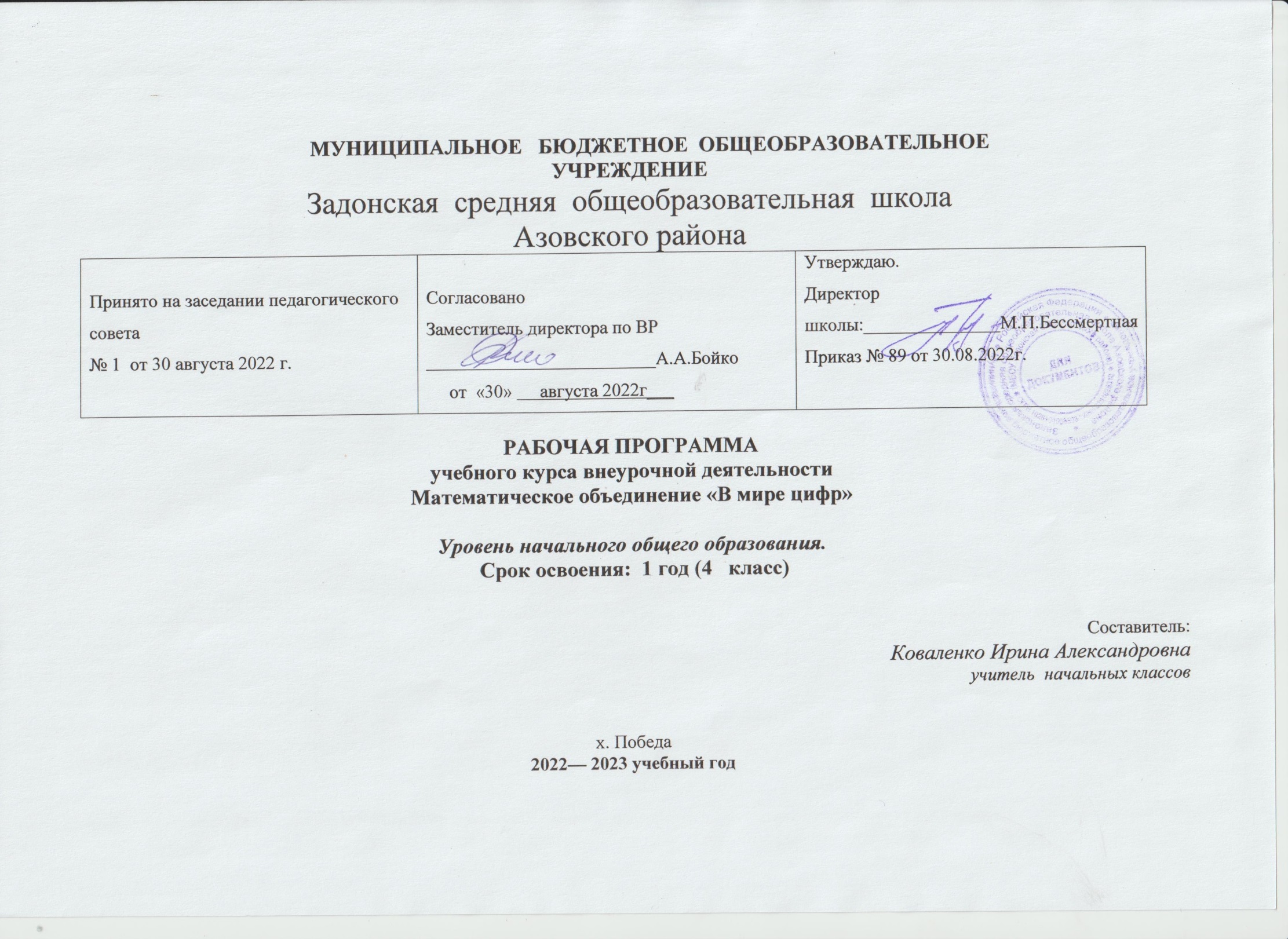 1.Пояснительная запискаРабочая программа  курса внеурочной деятельности  «В мире цифр»  общеинтеллектуального  направления  для 4 класса составлена в соответствии с требованиями федерального государственного образовательного стандарта начального общего образования на основании следующих нормативных документов:- Федеральный закон от 29 декабря 2012 г. № 273-ФЗ «Об образовании в Российской Федерации»; Федеральный закон от 31 июля 2020 г. № 304-ФЗ “О внесении изменений в Федеральный закон «Об образовании в Российской Федерации» по вопросам воспитания обучающихся” (вступает в силу с 1.09.2020)Федеральный государственный образовательный стандарт начального общего образования (утв. приказом Министерства образования и науки РФ от 6 октября 2009 г. N 373) С изменениями и дополнениями от: 26 ноября 2010 г., 22 сентября 2011 г., 18 декабря 2012 г., 29 декабря 2014 г., 18 мая, 31 декабря 2015 г., 11 декабря 2020 г.Федеральный государственный образовательный стандарт основного общего образования (утв. приказом Министерства образования и науки РФ от 17 декабря 2010 г. N 1897) С изменениями и дополнениями от: 29 декабря 2014 г., 31 декабря 2015 г., 11 декабря 2020 г.Федеральный государственный образовательный стандарт среднего общего образования (утв. приказом Министерства образования и науки РФ от 17 мая 2012 г. N 413) С изменениями и дополнениями от: 29 декабря 2014 г., 31 декабря 2015 г., 29 июня 2017 г., 24 сентября, 11 декабря 2020 г.О направлении Методических рекомендаций по уточнению понятия и содержания внеурочной деятельности в рамках реализации основных общеобразовательных программ, в том числе в части проектной деятельности. Письмо Минобрнауки России от 18.08.2017 N 09-167 О реализации курсов внеурочной деятельности, программ воспитания и социализации, дополнительных общеразвивающих программ с использованием дистанционных образовательных технологий" (вместе с "Рекомендациями по реализации внеурочной деятельности, программы воспитания и социализации и дополнительных общеобразовательных программ с применением дистанционных образовательных технологий. Письмо Минпросвещения России от 07.05.2020 N ВБ-976/04;Устав МБОУ Задонской СОШ Азовского района.Программа развития  МБОУ Задонской СОШ.  Воспитательная программа  МБОУ Задонской СОШ2.ОБЩАЯ ХАРАКТЕРИСТИКА КУРСАКурс «В мире цифр» учитывает возрастные особенности младших школьников и поэтому предусматривает организацию подвижной деятельности учащихся, которая не мешает умственной работе. С этой целью включены подвижные математические игры. Предусмотрена последовательная смена одним учеником «центров» деятельности в течение одного занятия. Передвижение по классу в ходе выполнения математических заданий на листах бумаги, расположенных на стенах классной комнаты и др. Во время занятий важно поддерживать прямое общение между детьми (возможность подходить друг к другу, переговариваться, обмениваться мыслями). При организации занятий целесообразно использовать принцип игр «Ручеёк», «Пересадки», принцип свободного перемещения по классу, работу в парах постоянного и сменного состава, работу в группах. Некоторые математические игры и задания могут принимать форму состязаний, соревнований между командами. Предлагаемый курс предназначен для развития математических способностей учащихся, для формирования элементов логической и алгоритмической грамотности, коммуникативных умений младших школьников с применением коллективных форм организации занятий и использованием современных средств обучения. Создание на занятиях ситуаций активного поиска, предоставление возможности сделать собственное «открытие», знакомство с оригинальными путями рассуждений, овладение элементарными навыками исследовательской деятельности позволят обучающимся реализовать свои возможности, приобрести уверенность в своих силах. Эффективность задач логического, поискового, познавательного характера обосновывается следующими доводами: развитие личности ученика, его творческого потенциала; развитие интеллекта, исследовательского начала, развитие познавательных действий и операций, начиная от действий, связанных с восприятием, припоминанием уже знакомого, запоминанием посредством мнемонических действий, умений классифицировать посредством осмысления и сознательности и кончая оперированием логического и творческого мышления. Актуальность программы определена тем, что младшие школьники должны иметь мотивацию к обучению математики, стремиться развивать свои интеллектуальные возможности. Не менее важным фактором реализации данной программы является и стремление развить у учащихся умений самостоятельно работать, думать, решать творческие задачи, а также совершенствовать навыки аргументации собственной позиции по определенному вопросу. Данный курс создаёт условия для развития у детей познавательных интересов, формирует стремление ребёнка к размышлению и поиску, вызывает у него чувство уверенности в своих силах, в возможностях своего интеллекта. Во время занятий по предлагаемому курсу происходит становление у детей развитых форм самосознания и самоконтроля, у них исчезает боязнь ошибочных шагов, снижается тревожность и необъяснимое беспокойство. В результате этих занятий ребята достигают значительных успехов в своём развитии.Цели:развитие математического образа мышления;создание условий для саморазвития, самореализации учащихся в процессе учебной деятельности;развитие у детей общих умственных и математических способностейЗадачи:расширять кругозор учащихся в различных областях элементарной математики;расширять математические знания в области многозначных чисел;содействовать умелому использованию символики;научить правильно применять математическую терминологию;развивать умения отвлекаться от всех качественных сторон и явлений, сосредоточивая внимание на количественных сторонах;научить делать доступные выводы и обобщения, обосновывать собственные мысли.Место курса внеурочной деятельности «В мире цифр» в учебном планеПрограмма адресована учащимся 4 класса и рассчитана на 34 часа. Периодичность занятий – 1 час в неделю. В соответствии с образовательной программой и учебным планом  школы, на изучение предмета внеурочной деятельности «В мире цифр» в 4-м классе  отводится 34 часа (1 ч в неделю)Возраст обучающихся: 9-11 лет Основные виды деятельности учащихся:решение занимательных задачоформление математических газетзнакомство с научно-популярной литературой, связанной с математикойпроектная деятельность самостоятельная работаработа в парах, в группахтворческие работы 3.Планируемые результаты освоения  курса Личностные результаты:развитие любознательности, сообразительности при выполнении разнообразных заданий проблемного и эвристического характера;развитие внимательности, настойчивости, целеустремленности, уменияпреодолевать трудности – качеств весьма важных в практической деятельности любого человека;воспитание чувства справедливости, ответственности;развитие самостоятельности суждений, независимости и нестандартности мышления.Метапредметные результаты: ориентироваться в понятиях «влево», «вправо», «вверх», «вниз».ориентироваться на точку начала движения, на числа и стрелки 1→ 1↓ и др., указывающие направление движения.проводить линии по заданному маршруту (алгоритму).выделять фигуру заданной формы на сложном чертеже.анализировать расположение деталей (танов, треугольников, уголков, спичек) в исходной конструкции.составлять фигуры из частей. Определять место заданной детали в конструкции.выявлять закономерности в расположении деталей; составлять детали в соответствии с заданным контуром конструкции.сопоставлять полученный (промежуточный, итоговый) результат с заданным условием.объяснять (доказывать) выбор деталей или способа действия при заданном условии.анализировать предложенные возможные варианты верного решения.моделировать объёмные фигуры из различных материалов (проволока, пластилин и др.) и из развёрток.осуществлять развернутые действия контроля и самоконтроля: сравнивать построенную конструкцию с образцом.Предметные результаты:Пространственные представления. Понятия «влево», «вправо», «вверх», «вниз». Маршрут передвижения. Точка начала движения; число, стрелка 1→ 1↓, указывающие направление движения. Проведение линии по заданному маршруту (алгоритму): путешествие точки (на листе в клетку). Построение собственного маршрута (рисунка) и его описание.Решение разных видов задач. Воспроизведение способа решения задачи. Выбор наиболее эффективных способов решения.Геометрические узоры. Закономерности в узорах. Симметрия. Фигуры, имеющие одну и несколько осей симметрии.Расположение деталей. Выбор деталей в соответствии с заданным контуром конструкции. Поиск нескольких возможных вариантов решения. Составление и зарисовка фигур по собственному замыслу.Разрезание и составление фигур. Деление заданной фигуры на равные по площади части.Поиск заданных фигур в фигурах сложной конфигурации.Решение задач, формирующих геометрическую наблюдательность.Объёмные фигуры: цилиндр, конус, пирамида, шар, куб. Создание объёмных фигур из бумаги: цилиндр, куб, конус, четырёхугольная пирамида, параллелепипед, усеченный конус, усеченная пирамида.4. СОДЕРЖАНИЕ  КУРСА «В мире цифр»4  КЛАСС5. ТЕМАТИЧЕСКОЕ ПЛАНИРОВАНИЕ6. Календарно-тематическое планирование7.Оценка эффективности реализации программы.- Участие обучающихся в школьном, муниципальном, зональном турах олимпиад по математике.- Участие обучающихся во Всероссийской викторине «Кенгуру» и др. дистанционных математических конкурсах.-Активное участие в «Неделе математики» в начальной школе.-Выпуск стенгазет8. ОПИСАНИЕ МАТЕРИАЛЬНО-ТЕХНИЧЕСКОГО ОБЕСПЕЧЕНИЯ ОБРАЗОВАТЕЛЬНОГО ПРОЦЕССА9. Список литературы1.Агаркова Н. В. Нескучная математика. 1 – 4 классы. Занимательная математика. Волгоград: «Учитель», 20072.Агафонова И. Учимся думать. Занимательные логические задачи, тесты и упражнения для детей 8 – 11 лет. С. – Пб,19963.Асарина Е. Ю., Фрид М. Е. Секреты квадрата и кубика. М.: «Контекст», 19954.Белякова О. И. Занятия математического кружка. 3 – 4 классы. – Волгоград: Учитель, 2008.5.Гороховская Г.Г. Решение нестандартных задач — средство разви-тия логического мышления младших школьников // Начальная школа. —2009. — № 7.6.Гурин Ю.В., Жакова О.В. Большая книга игр и развлечений. —СПб. : Кристалл; М. : ОНИКС, 2000.7.Зубков Л.Б. Игры с числами и словами. — СПб. : Кристалл, 2001.8.Игры со спичками: Задачи и развлечения / сост. А.Т. Улицкий,Л.А. Улицкий. — Минск : Фирма «Вуал», 1993.9.Лавриненко Т. А. Задания развивающего характера по математике. Саратов: «Лицей», 200210 Лавлинскова Е.Ю. Методика работы с задачами повышенной труд-ности. — М., 2006.11. Симановский А. Э. Развитие творческого мышления детей. М.: Академкнига/Учебник, 200212. Сухин И. Г. Занимательные материалы. М.: «Вако», 200413. Сухин И.Г. 800 новых логических и математических головоломок. — СПб. : Союз, 2001.14. Сухин И.Г.Судоку и суперсудоку на шестнадцати клетках длядетей. — М. : АСТ, 2006.15.Труднев В.П. Внеклассная работа по математике в начальнойшколе : пособие для учителей. — М. : Просвещение, 1975.УУДОбучающийся научится:Обучающийся получит возможность для формирования:Регулятивные УУД- принимать и сохранять учебную задачу;- планировать этапы решения задачи, определять последовательность учебных действий в соответствии с поставленной задачей;-осуществлять пошаговый и итоговый контроль по результату под руководством учителя;- анализировать ошибки и определять пути их преодоления;- различать способы и результат действия;-адекватно воспринимать оценку сверстников и учителя-прогнозировать результаты своих действий на основе анализа учебной ситуации;-проявлять познавательную инициативу и самостоятельность;-самостоятельно адекватно оценивать правильность и выполнения действия и вносить необходимые коррективы и по ходу решения учебной задачи.Познавательные УУД-анализировать объекты, выделять их характерные признаки и свойства, узнавать объекты по заданным признакам;- анализировать информацию, выбирать рациональный пособ решения задачи;- находить сходства, различия, закономерности, основания для упорядочения объектов;- классифицировать объекты по заданным критериям и формулировать названия полученных групп;-отрабатывать вычислительные навыки;- осуществлять синтез как составление целого из частей;- выделять в тексте задания основную и второстепенную информацию;-формулировать проблему;-строить рассуждения об объекте, его форме, свойствах;-устанавливать причинно-следственные отношения между изучаемыми понятиями и явлениями.-аналогии:-выбирать рациональный способ на основе анализа различных вариантов решения задачи;-строить логическое рассуждение, включающее установление причинно-следственных связей;-различать обоснованные и необоснованные суждения;-преобразовывать практическую задачу в познавательную;-самостоятельно находить способы решения проблемтворческого и поискового характера.Коммуникативные УУД-принимать участие в совместной работе коллектива;- вести диалог, работая в парах, группах;- допускать существование различных точек зрения, уважать чужое мнение;- координировать свои действия с действиями партнеров;-корректно высказывать свое мнение, обосновывать свою позицию;- задавать вопросы для организации собственной и совместной деятельности;-осуществлять взаимный контроль совместных действий;- совершенствовать математическую речь;- высказывать суждения, используя различные аналоги понятия; слова, словосочетания, уточняющие смысл высказывания.-критически относиться к своему и чужому мнению;-уметь самостоятельно и совместно планировать деятельность и сотрудничество;-принимать самостоятельно решения;-содействовать разрешению конфликтов, учитывая позиции участников№Наименование разделаСодержание1Числа. Арифметические действия. Величины.Числа от 1 до 1000. Сложение и вычитание чисел в пределах 1000. Числа-великаны (миллион и др.). Числовой палиндром: число, которое читается одинаково слева направо и справа налево. Поиск и чтение слов, связанных с математикой (в таблице, ходом шахматного коня и др.). Занимательные задания с римскими цифрами. Время. Единицы времени. Масса. Единицы массы. Литр.2Мир занимательных задач. Анализ и оценка готовых решений задачи, выбор верных решений. Задачи на доказательство, например, найти цифровое значение букв в условной записи: СМЕХ + ГРОМ = ГРЕМИ и др. Обоснование выполняемых и выполненных действий.Решение олимпиадных задач международного конкурса «Кенгуру». Воспроизведение способа решения задачи. Выбор наиболее эффективных способов решения.3Геометрическая мозаика.Объёмные фигуры: цилиндр, конус, пирамида, шар, куб. Моделирование из проволоки. Создание объёмных фигур из развёрток: цилиндр, призма шестиугольная, призма треугольная, куб, конус, четырёхугольная пирамида, октаэдр, параллелепипед, усечённый конус, усечённая пирамида, пятиугольная пирамида, икосаэдр (по выбору учащихся).№Тема занятияФорма проведения занятияЧасыЦОР/ЭОР1Интеллектуальная разминкаВводное занятие11. Портал Math.ru: библиотека, медиатека, олимпиады, задачи, научные школы, история математикиhttp://www.math.ru2. Газета «Математика» Издательский Дом «Первое сентября»http://www.math.1september.ru3. Математика в школе - консультационный центрhttp://www.school.msu.ru2Числа-великаныПрактическая работа11. Портал Math.ru: библиотека, медиатека, олимпиады, задачи, научные школы, история математикиhttp://www.math.ru2. Газета «Математика» Издательский Дом «Первое сентября»http://www.math.1september.ru3. Математика в школе - консультационный центрhttp://www.school.msu.ru3Мир занимательных задачКомбинированное занятие11. Портал Math.ru: библиотека, медиатека, олимпиады, задачи, научные школы, история математикиhttp://www.math.ru2. Газета «Математика» Издательский Дом «Первое сентября»http://www.math.1september.ru3. Математика в школе - консультационный центрhttp://www.school.msu.ru4Кто что увидит?Практическая работа11. Портал Math.ru: библиотека, медиатека, олимпиады, задачи, научные школы, история математикиhttp://www.math.ru2. Газета «Математика» Издательский Дом «Первое сентября»http://www.math.1september.ru3. Математика в школе - консультационный центрhttp://www.school.msu.ru5Римские цифрыисследование1school-collection.edu.ru/collection/edsoo.ru/Metodicheskie_videouroki.htmapkpro.ru6Числовые головоломкиисследование1school-collection.edu.ru/collection/edsoo.ru/Metodicheskie_videouroki.htmapkpro.ru7Секреты задачисследование1school-collection.edu.ru/collection/edsoo.ru/Metodicheskie_videouroki.htmapkpro.ru8В царстве смекалкиПрактическая работа1school-collection.edu.ru/collection/edsoo.ru/Metodicheskie_videouroki.htmapkpro.ru9Математический марафонПознавательная лаборатория11. Портал Math.ru: библиотека, медиатека, олимпиады, задачи, научные школы, история математикиhttp://www.math.ru10«Спичечный» конструкторПознавательная лаборатория11. Портал Math.ru: библиотека, медиатека, олимпиады, задачи, научные школы, история математикиhttp://www.math.ru11«Спичечный» конструкторПрактическая работа11. Портал Math.ru: библиотека, медиатека, олимпиады, задачи, научные школы, история математикиhttp://www.math.ru12Выбери маршрутПрактическая работа11. Портал Math.ru: библиотека, медиатека, олимпиады, задачи, научные школы, история математикиhttp://www.math.ru13Интеллектуальная разминкаПрактическая работа1school-collection.edu.ru/collection/edsoo.ru/Metodicheskie_videouroki.htm14Математические фокусыПрактическая работа1school-collection.edu.ru/collection/edsoo.ru/Metodicheskie_videouroki.htm15Занимательное моделированиеисследование1. Портал Math.ru: библиотека, медиатека, олимпиады, задачи, научные школы, история математикиhttp://www.math.ru/16Занимательное моделированиеисследование11. Портал Math.ru: библиотека, медиатека, олимпиады, задачи, научные школы, история математикиhttp://www.math.ru/17Занимательное моделированиеисследование11. Портал Math.ru: библиотека, медиатека, олимпиады, задачи, научные школы, история математикиhttp://www.math.ru/18Математическая копилкаисследование11. Портал Math.ru: библиотека, медиатека, олимпиады, задачи, научные школы, история математикиhttp://www.math.ru19Какие слова спрятаны в таблице?Практическая работа11. Портал Math.ru: библиотека, медиатека, олимпиады, задачи, научные школы, история математикиhttp://www.math.ru20«Математика — наш друг!»Практическая работа11. Портал Math.ru: библиотека, медиатека, олимпиады, задачи, научные школы, история математикиhttp://www.math.ru21Решай, отгадывай, считайПрактическая работа1school-collection.edu.ru/collection/edsoo.ru/Metodicheskie_videouroki.htm22В царстве смекалкиПрактическая работа1school-collection.edu.ru/collection/edsoo.ru/Metodicheskie_videouroki.htm23В царстве смекалкиПрактическая работа1school-collection.edu.ru/collection/edsoo.ru/Metodicheskie_videouroki.htm24Числовые головоломкиПрактическая работа11. Портал Math.ru: библиотека, медиатека, олимпиады, задачи, научные школы, история математикиhttp://www.math.ru2. Газета «Математика» Издательский Дом «Первое сентября»http://www.math.1september.ru3. Математика в школе - консультационный центрhttp://www.school.msu.ru25Мир занимательных задачПознавательная лаборатория11. Портал Math.ru: библиотека, медиатека, олимпиады, задачи, научные школы, история математикиhttp://www.math.ru2. Газета «Математика» Издательский Дом «Первое сентября»http://www.math.1september.ru3. Математика в школе - консультационный центрhttp://www.school.msu.ru26Мир занимательных задачПрактическая работа11. Портал Math.ru: библиотека, медиатека, олимпиады, задачи, научные школы, история математикиhttp://www.math.ru2. Газета «Математика» Издательский Дом «Первое сентября»http://www.math.1september.ru3. Математика в школе - консультационный центрhttp://www.school.msu.ru27Математические фокусыисследование11. Портал Math.ru: библиотека, медиатека, олимпиады, задачи, научные школы, история математикиhttp://www.math.ru2. Газета «Математика» Издательский Дом «Первое сентября»http://www.math.1september.ru3. Математика в школе - консультационный центрhttp://www.school.msu.ru28Интеллектуальная разминкаТворческая мастерская1Портал Math.ru: библиотека, медиатека, олимпиады, задачи, научные школы, история математикиhttp://www.math.ru29Интеллектуальная разминкаТворческая мастерская1Портал Math.ru: библиотека, медиатека, олимпиады, задачи, научные школы, история математикиhttp://www.math.ru30Блиц-турнир по решению задачПрактическая работа1Портал Math.ru: библиотека, медиатека, олимпиады, задачи, научные школы, история математикиhttp://www.math.ru31Математическая копилкаПрактическая работа1Портал Math.ru: библиотека, медиатека, олимпиады, задачи, научные школы, история математикиhttp://www.math.ru32Геометрические фигуры вокруг насПрактическая работа11. Портал Math.ru: библиотека, медиатека, олимпиады, задачи, научные школы, история математикиhttp://www.math.ru2. Газета «Математика» Издательский Дом «Первое сентября»http://www.math.1september.ru3. Математика в школе - консультационный центрhttp://www.school.msu.ru33Математический лабиринтТворческая мастерская11. Портал Math.ru: библиотека, медиатека, олимпиады, задачи, научные школы, история математикиhttp://www.math.ru2. Газета «Математика» Издательский Дом «Первое сентября»http://www.math.1september.ru3. Математика в школе - консультационный центрhttp://www.school.msu.ru34Математический праздникИтоговое занятие-выставка11. Портал Math.ru: библиотека, медиатека, олимпиады, задачи, научные школы, история математикиhttp://www.math.ru2. Газета «Математика» Издательский Дом «Первое сентября»http://www.math.1september.ru3. Математика в школе - консультационный центрhttp://www.school.msu.ru№Тема занятияФорма проведения занятияЧасыЧасыЧасыЧасыЦОР/ЭОРДатаДатаДатаДата№Тема занятияФорма проведения занятияЦОР/ЭОРпланфактфактфакт№Тема занятияФорма проведения занятиятеорпрактпрактпрактЦОР/ЭОРпланфактфактфакт1Интеллектуальная разминкаВводное занятие11. Портал Math.ru: библиотека, медиатека, олимпиады, задачи, научные школы, история математикиhttp://www.math.ru2. Газета «Математика» Издательский Дом «Первое сентября»http://www.math.1september.ru3. Математика в школе - консультационный центрhttp://www.school.msu.ru02.0909.092Числа-великаныПрактическая работа1111. Портал Math.ru: библиотека, медиатека, олимпиады, задачи, научные школы, история математикиhttp://www.math.ru2. Газета «Математика» Издательский Дом «Первое сентября»http://www.math.1september.ru3. Математика в школе - консультационный центрhttp://www.school.msu.ru02.0909.093Мир занимательных задачКомбинированное занятие0,50,50,50,51. Портал Math.ru: библиотека, медиатека, олимпиады, задачи, научные школы, история математикиhttp://www.math.ru2. Газета «Математика» Издательский Дом «Первое сентября»http://www.math.1september.ru3. Математика в школе - консультационный центрhttp://www.school.msu.ru16.0923.094Кто что увидит?Практическая работа1111. Портал Math.ru: библиотека, медиатека, олимпиады, задачи, научные школы, история математикиhttp://www.math.ru2. Газета «Математика» Издательский Дом «Первое сентября»http://www.math.1september.ru3. Математика в школе - консультационный центрhttp://www.school.msu.ru16.0923.095Римские цифрыисследование11school-collection.edu.ru/collection/edsoo.ru/Metodicheskie_videouroki.htmapkpro.ru30.0907.1014.1021.1030.0907.1014.1021.106Числовые головоломкиисследование11school-collection.edu.ru/collection/edsoo.ru/Metodicheskie_videouroki.htmapkpro.ru30.0907.1014.1021.1030.0907.1014.1021.107Секреты задачисследование11school-collection.edu.ru/collection/edsoo.ru/Metodicheskie_videouroki.htmapkpro.ru30.0907.1014.1021.1030.0907.1014.1021.108В царстве смекалкиПрактическая работа11school-collection.edu.ru/collection/edsoo.ru/Metodicheskie_videouroki.htmapkpro.ru30.0907.1014.1021.1030.0907.1014.1021.109Математический марафонПознавательная лаборатория0,50,50,50,51. Портал Math.ru: библиотека, медиатека, олимпиады, задачи, научные школы, история математикиhttp://www.math.ru28.1011.1118.1125.1128.1011.1118.1125.1110«Спичечный» конструкторПознавательная лаборатория0,50,50,50,51. Портал Math.ru: библиотека, медиатека, олимпиады, задачи, научные школы, история математикиhttp://www.math.ru28.1011.1118.1125.1128.1011.1118.1125.1111«Спичечный» конструкторПрактическая работа111. Портал Math.ru: библиотека, медиатека, олимпиады, задачи, научные школы, история математикиhttp://www.math.ru28.1011.1118.1125.1128.1011.1118.1125.1112Выбери маршрутПрактическая работа111. Портал Math.ru: библиотека, медиатека, олимпиады, задачи, научные школы, история математикиhttp://www.math.ru28.1011.1118.1125.1128.1011.1118.1125.1113Интеллектуальная разминкаПрактическая работа11school-collection.edu.ru/collection/edsoo.ru/Metodicheskie_videouroki.htm02.1209.1202.1209.1214Математические фокусыПрактическая работа11school-collection.edu.ru/collection/edsoo.ru/Metodicheskie_videouroki.htm02.1209.1202.1209.1215Занимательное моделированиеисследование0,50,50,50,51. Портал Math.ru: библиотека, медиатека, олимпиады, задачи, научные школы, история математикиhttp://www.math.ru/16.1223.1230.1216.1223.1230.1216Занимательное моделированиеисследование0,50,50,50,51. Портал Math.ru: библиотека, медиатека, олимпиады, задачи, научные школы, история математикиhttp://www.math.ru/16.1223.1230.1216.1223.1230.1217Занимательное моделированиеисследование0,50,50,50,51. Портал Math.ru: библиотека, медиатека, олимпиады, задачи, научные школы, история математикиhttp://www.math.ru/16.1223.1230.1216.1223.1230.1218Математическая копилкаисследование0,50,50,50,51. Портал Math.ru: библиотека, медиатека, олимпиады, задачи, научные школы, история математикиhttp://www.math.ru13.0120.0127.0113.0120.0127.0119Какие слова спрятаны в таблице?Практическая работа111. Портал Math.ru: библиотека, медиатека, олимпиады, задачи, научные школы, история математикиhttp://www.math.ru13.0120.0127.0113.0120.0127.0120«Математика — наш друг!»Практическая работа111. Портал Math.ru: библиотека, медиатека, олимпиады, задачи, научные школы, история математикиhttp://www.math.ru13.0120.0127.0113.0120.0127.0121Решай, отгадывай, считайПрактическая работа1school-collection.edu.ru/collection/edsoo.ru/Metodicheskie_videouroki.htm03.0210.0217.0203.0210.0217.0222В царстве смекалкиПрактическая работа1school-collection.edu.ru/collection/edsoo.ru/Metodicheskie_videouroki.htm03.0210.0217.0203.0210.0217.0223В царстве смекалкиПрактическая работа1school-collection.edu.ru/collection/edsoo.ru/Metodicheskie_videouroki.htm03.0210.0217.0203.0210.0217.0224Числовые головоломкиПрактическая работа11. Портал Math.ru: библиотека, медиатека, олимпиады, задачи, научные школы, история математикиhttp://www.math.ru2. Газета «Математика» Издательский Дом «Первое сентября»http://www.math.1september.ru3. Математика в школе - консультационный центрhttp://www.school.msu.ru03.0310.0317.0331.0303.0310.0317.0331.0325Мир занимательных задачПознавательная лаборатория1111. Портал Math.ru: библиотека, медиатека, олимпиады, задачи, научные школы, история математикиhttp://www.math.ru2. Газета «Математика» Издательский Дом «Первое сентября»http://www.math.1september.ru3. Математика в школе - консультационный центрhttp://www.school.msu.ru03.0310.0317.0331.0303.0310.0317.0331.0326Мир занимательных задачПрактическая работа11. Портал Math.ru: библиотека, медиатека, олимпиады, задачи, научные школы, история математикиhttp://www.math.ru2. Газета «Математика» Издательский Дом «Первое сентября»http://www.math.1september.ru3. Математика в школе - консультационный центрhttp://www.school.msu.ru03.0310.0317.0331.0303.0310.0317.0331.0327Математические фокусыисследование1111. Портал Math.ru: библиотека, медиатека, олимпиады, задачи, научные школы, история математикиhttp://www.math.ru2. Газета «Математика» Издательский Дом «Первое сентября»http://www.math.1september.ru3. Математика в школе - консультационный центрhttp://www.school.msu.ru03.0310.0317.0331.0303.0310.0317.0331.0328Интеллектуальная разминкаТворческая мастерская1Портал Math.ru: библиотека, медиатека, олимпиады, задачи, научные школы, история математикиhttp://www.math.ru07.0407.0407.0429Интеллектуальная разминкаТворческая мастерская1Портал Math.ru: библиотека, медиатека, олимпиады, задачи, научные школы, история математикиhttp://www.math.ru14.0421.0428.0414.0421.0428.0414.0421.0428.0430Блиц-турнир по решению задачПрактическая работа1Портал Math.ru: библиотека, медиатека, олимпиады, задачи, научные школы, история математикиhttp://www.math.ru14.0421.0428.0414.0421.0428.0414.0421.0428.0431Математическая копилкаПрактическая работа1Портал Math.ru: библиотека, медиатека, олимпиады, задачи, научные школы, история математикиhttp://www.math.ru14.0421.0428.0414.0421.0428.0414.0421.0428.0432Геометрические фигуры вокруг насПрактическая работа11. Портал Math.ru: библиотека, медиатека, олимпиады, задачи, научные школы, история математикиhttp://www.math.ru2. Газета «Математика» Издательский Дом «Первое сентября»http://www.math.1september.ru3. Математика в школе - консультационный центрhttp://www.school.msu.ru05.0512.0519.0505.0512.0519.0505.0512.0519.0533Математический лабиринтТворческая мастерская11. Портал Math.ru: библиотека, медиатека, олимпиады, задачи, научные школы, история математикиhttp://www.math.ru2. Газета «Математика» Издательский Дом «Первое сентября»http://www.math.1september.ru3. Математика в школе - консультационный центрhttp://www.school.msu.ru05.0512.0519.0505.0512.0519.0505.0512.0519.0534Математический праздникИтоговое занятие-выставка0,50,50,50,51. Портал Math.ru: библиотека, медиатека, олимпиады, задачи, научные школы, история математикиhttp://www.math.ru2. Газета «Математика» Издательский Дом «Первое сентября»http://www.math.1september.ru3. Математика в школе - консультационный центрhttp://www.school.msu.ru05.0512.0519.0505.0512.0519.0505.0512.0519.05№ п/пНаименование объектов и средств материально-технического обеспеченияТехнические средства обученияТехнические средства обучения2.НоутбукМультимедийный проектор3.Интернет-ресурсы3.1. http://www.vneuroka.ru/mathematics.php — образовательные проекты портала «Вне урока»: Математика. Математический мир.2. http://konkurs-kenguru.ru — российская страница международного математического конкурса «Кенгуру».3.http://puzzle-ru.blogspot.com — головоломки, загадки, задачии задачки, фокусы, ребусы.4.http://uchitel.edu54.ru/node/16047?page=1 – игры, презентации в начальной школе.5.http://ru.wikipedia.org/w/index. -энциклопедия6. http://school-collection.edu.ru/catalog/pupil/?subject=25 – единая  коллекция цифровых образовательных ресурсов